尼康生物影像中心NIS-Element图像处理培训通知生物医学测试中心尼康生物影像中心将于2023年3月22日（周三）9:00-11:00在清华大学医学科学楼C153举行NIS-Element图像处理上机培训。NIS-Elements软件即可控制硬件实现各类光学图片的采集，还具有强大的图像处理分析功能：图像测量、自动测量计数、轨迹分析、时间序列分析、共定位分析、三维测量和各种滤镜图像处理较正等等，其中Automatic Deconvolution按钮可以一键式的实现noise level、noise type、background estimation、iterations获得最佳效果的反卷积图像。培训仪器：NIS-Elements图像处理工作站培训内容：图像格式转换；图像展示与优化；3．图像测量与分析；4．图像反卷积。培训时间：2023年3月22日（周三）9:00-11:00培训地点：清华大学医学科学楼C153联系方式：010-62798727 王老师、曹老师报名方式：访问链接：http://training-nikon-image-center.mikecrm.com/4krU4I0或扫描二维码：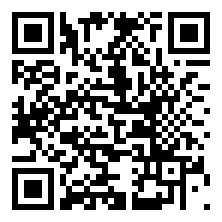 备注：1. 本次报名方式为二维码报名，提交报名信息即报名成功，如需取消报名，请联系我们。2. 培训费用：2位及以上同学报名参加本次培训，每人收取50%机时费。未取消报名的用户，正常收取培训费用。3. 本学期尼康影像中心根据不同的实验类型提供多次小型上机培训。用户自带样品，根据现场情况可以针对样品直接培训。实验室组团培训，可以联系我们定制培训时间及内容。 生命科学学院尼康生物影像中心细胞影像中心生物医学测试中心